ข้อสอบปลายภาค  ประจำภาคเรียนที่ 2  ปีการศึกษา 2562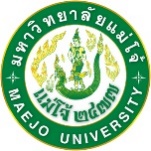 มหาวิทยาลัยแม่โจ้-แพร่  เฉลิมพระเกียรติรหัสวิชาและชื่อวิชา 	:	ศท021  สังคมศาสตร์ในชีวิตประจำวันจำนวนหน่วยกิต		:	3 หน่วยกิตวัน/เวลา สอบ		:	วันพฤหัสบดีที่ 12  มีนาคม  พ.ศ. 2563				เวลา 13.00 น. ถึง 16.00 น. (เวลาสอบ 3 ชั่วโมง)ห้องสอบ/อาคาร		:	ห้อง 102  อาคาร 801ผู้สอน			:	อาจารย์..............................  (เบอร์โทร.......)คำชี้แจง (ปรับตามความเหมาะสม)1. ข้อสอบชุดนี้มีทั้งหมด  ...... หน้า  แบ่งเป็น.........ตอน  จำนวน....... ข้อ  คะแนนรวม.......คะแนน (คิดเป็น ......%)2. ……3. ทุจริตให้สอบตกในรายวิชาที่สอบและยกเลิกผลการเรียนรายวิชาอื่นที่ลงทะเบียนในภาคการศึกษานี้  (ระเบียบมหาวิทยาลัยแม่โจ้ ว่าด้วยการวัดและประเมินผลการศึกษา พ.ศ.2562)ตอนที่ 1 ให้เลือกคำตอบที่ถูกที่สุด และทำเครื่องหมายกากบาท () ลงในกระดาษคำตอบ (ข้อสอบทั้งหมด 20 ข้อ 
 	ข้อละ 1 คะแนน คิดเป็น 20 คะแนน) (ปรับตามความเหมาะสม)(8 ซม.)ข้อใดต่อไปนี้? คือ ความหมายของฐานข้อมูล ที่ถูกต้องที่สุดการจัดเก็บข้อมูลอย่างมีระบบการจัดแฟ้มข้อมูลที่มีความสัมพันธ์มารวมกันการจัดแฟ้มข้อมูลที่มีความสัมพันธ์มารวมกันจะเกิดสารสนเทศได้การจัดเก็บข้อมูลอย่างมีระบบซึ่งผู้ใช้สามารถเรียกใช้ข้อมูลในลักษณะต่าง ๆ ได้(8 ซม.)ข้อใดต่อไปนี้? คือ อุปกรณ์ที่ใช้กำหนดเส้นทางในการส่งข้อมูลบนระบบเครือข่ายเกทเวย์ (Gateway)				ข. เราเตอร์ (Router)สวิตซ์ (Switch)				ง. ฮับ (Hub)(8 ซม.)ข้อใดต่อไปนี้? คือ ................(8 ซม.)